This is our catalogue, here you can find some typical food and some magnets of Naples.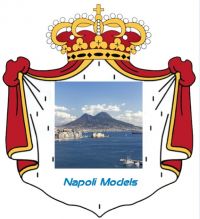 “ACCATTATV  NU PENSIER P TENE’ NAPULE RINT O COR’”“BUY  SOMETHING  TO  KEEP  NAPLES IN THE  HEART”MAGNETS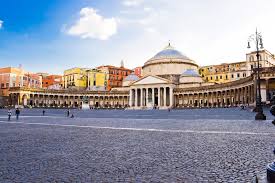 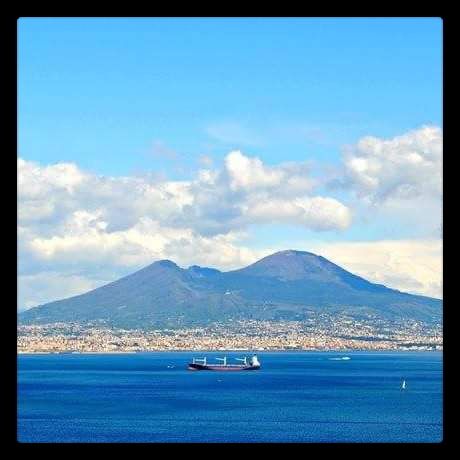 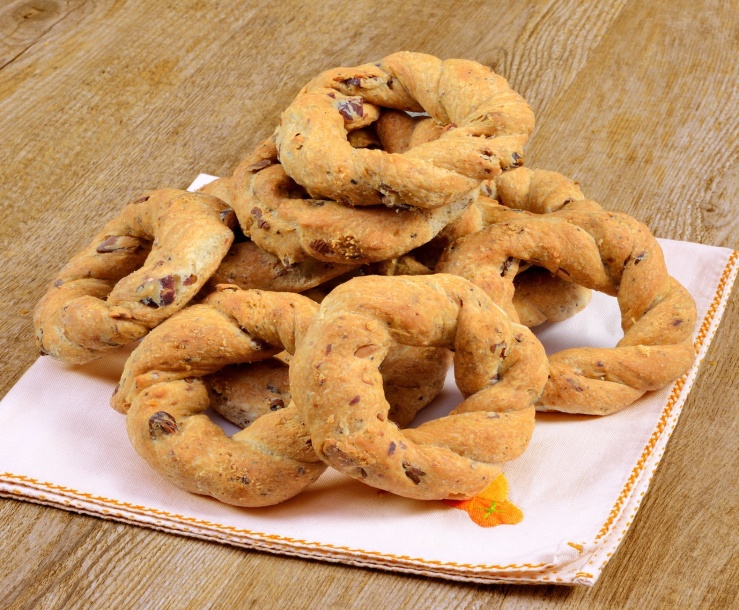 TARALLI NAPOLETANI 300gr(‘NZOGNA E PEPE)The taralli ' nzogna and pepper in Naples have a history dating back to the late eighteenth century: it was at that time the bakers Neapolitans, to use scraps of bread dough advanced – and therefore with the yeast, unlike all other types of taralli – began to add pepper and pork fat.Ingredients: flour,  almonds with their skins, drough, salt and pepper. Price: € 5,50N. Identificative:1Type: FOODS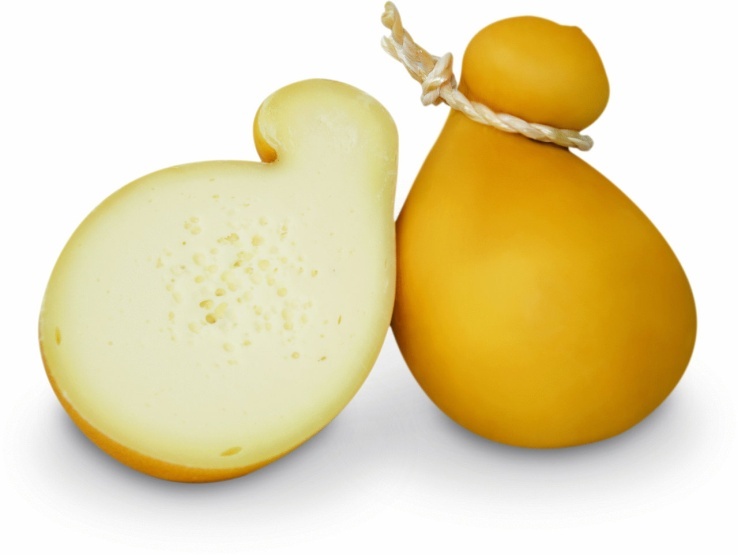 CACIOCAVALLO 600grCaciocavallo is a type of stretched-curd cheese made out of sheep's or cow's milk. It is produced throughout Southern Italy, particularly in the Apennine Mountains and in the Gargano peninsula. Shaped like a tear-drop, it is similar in taste to the aged Southern Italian Provolone cheese, with a hard edible rind.Ingredients: Sheep’s or cow’s milk,price: € 10N.Identificative:2Type: FOODS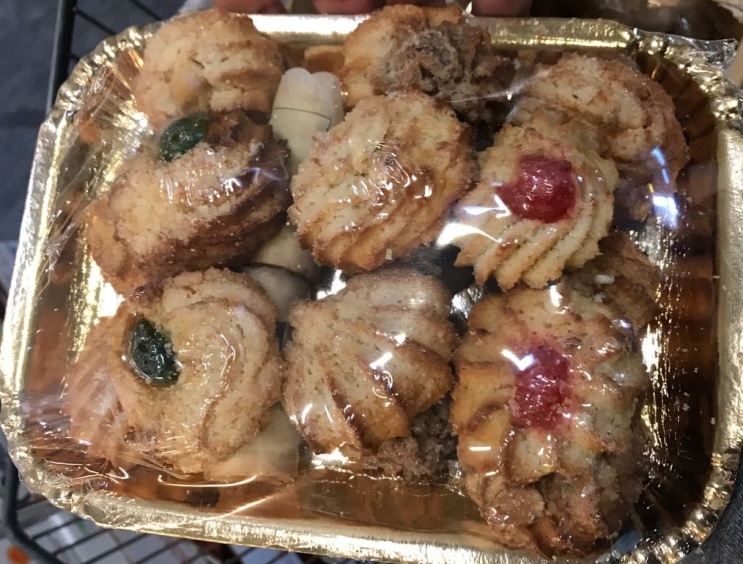 NEAPOLITAN PASTRIESSome of the special pastries of naples.Ingredients: cream, cherry	Ingredients:flour, sugar, cream.Price: € 5,00N. Identificative:3Type: FOODS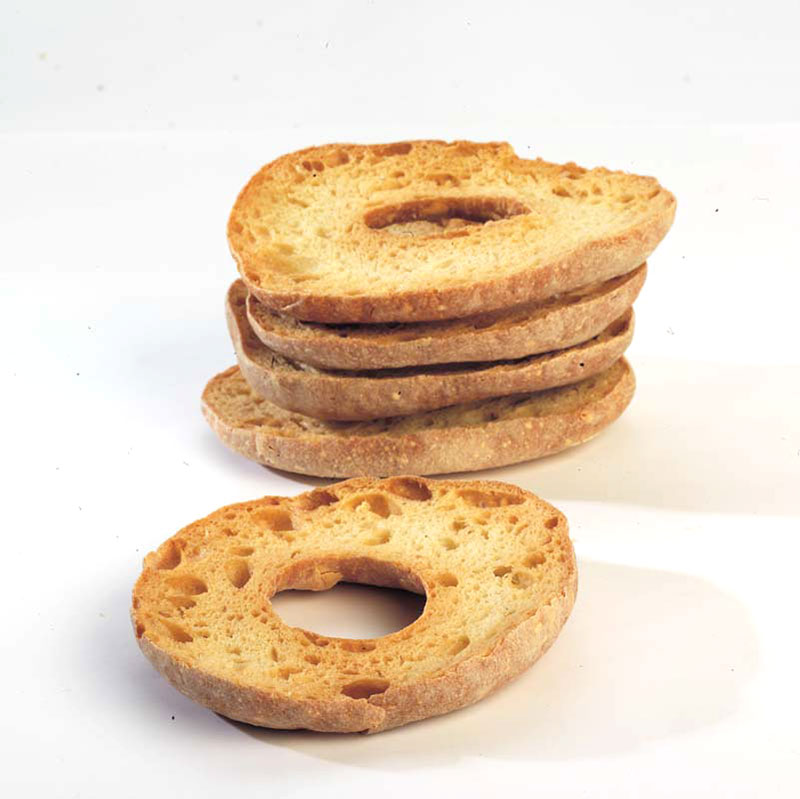 FRISELLA 300gr"Friselle" are a speciality of Southern Italy, they are salty and are usually accompanied by tomatoes and eaten with some oil on them.Ingredients:flour, beer yeast, salt, water.Price: € 4,50N. Identificative:4Type: FOODS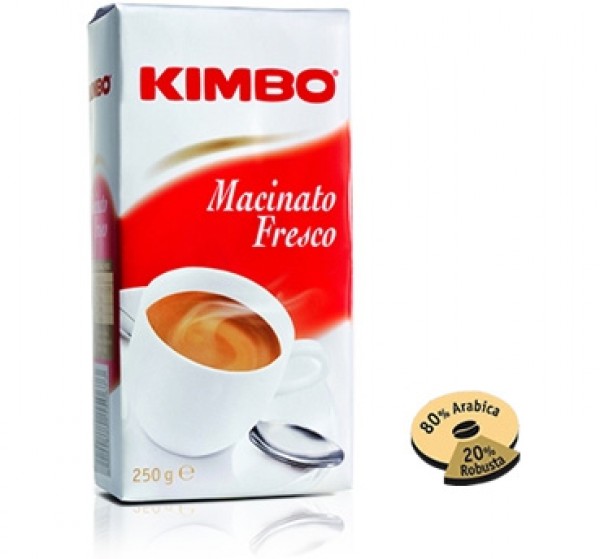 CAFFÈ KIMBO 250 gr(Coffee is an art that everyone is talking about)ingredients: coffePrice:€ 4,50N. Identificative:5Type: FOODS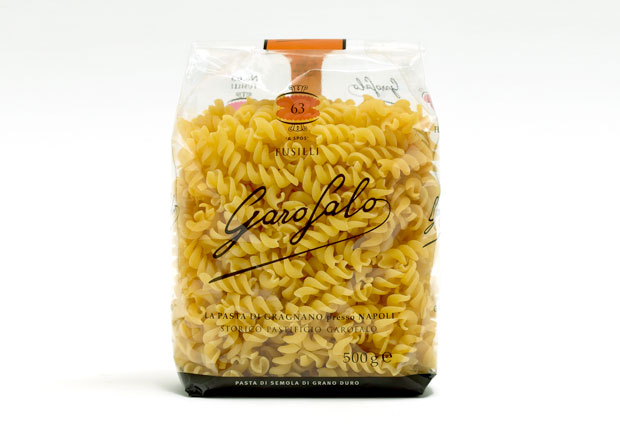 PASTA GAROFALO 500gr(fusilli a spos)Making pasta is an ancient form of art, that involves history, culture, patience, secrets and traditions.Ingredients: flour, eggs, salt, durum wheat semolinaPrice: €3,00N. Identificative:6Type: FOODS